Martes30de agostoSexto de PrimariaHistoriaLa Prehistoria: el mamutAprendizaje esperado: investiga aspectos de la cultura y la vida cotidiana del pasado y valora su importancia. Énfasis: reconoce la importancia de la caza de animales como el mamut para la sobrevivencia de los seres humanos durante la Prehistoria.¿Qué vamos a aprender?Aprenderás a reconocer la importancia de la caza de animales como el mamut para la sobrevivencia de los seres humanos durante la Prehistoria.¿Qué hacemos?¿Estás lista y listo para otro acercamiento al extraordinario periodo de la Prehistoria?En la sesión de hoy quiero que te imagines que son esos cazadores-recolectores de la Prehistoria que habitaban en cuevas y fabricaban armas de piedra para defenderse.Esos hombres, hasta antes del desarrollo e invención de la agricultura, se alimentaban de plantas, futas, raíces, insectos, peces y animales. Para obtener carne tenían que ser fuertes y ágiles, pero además buenos cazadores, sobre todo si quieren cazar a ese majestuoso animal prehistórico que también habitó en nuestro país, normalmente, lo hacían por medio de la construcción de trampas.¿Ya sabes de qué estamos hablando?Nos referimos al mamut. El día de hoy conocerás un día en la vida cotidiana de los cazadores recolectores de la Prehistoria.¿Están lista y listo para un día de cacería?Te dejo algunas preguntas que puedes ir analizando, por ejemplo, ¿Cuál era la fauna de nuestro país durante la Prehistoria? ¿Existe en la actualidad algún animal parecido en nuestro país? ¿Cuál era la relación del ser humano con estos animales?Observa con atención el video del inicio al minuto 03:58, del minuto 12:26 al 16:32 y del minuto16:44 al 24:02.México en la edad de hielo. Elefantes de México.https://www.youtube.com/watch?v=tbu4R1mGJNQEn el curso aprenderás cómo durante la Prehistoria, en una etapa conocida como Paleolítico, los seres humanos vivieron de la recolección de frutos, la pesca y la caza de animales como los mamuts, al agotarse los alimentos de algún lugar donde se asentaban los hombres tenían que ir a buscar otro lugar, es decir eran nómadas.Esto va a cambiar radicalmente cuando las mujeres, los niños y los hombres descubran algo extraordinario: la agricultura.Con el descubrimiento de la agricultura, los grupos humanos dejaron de ser nómadas para volverse sedentarios, es decir, para quedarse en un lugar y construir aldeas, esto ocurrirá durante otra etapa de la Prehistoria llamada el Neolítico. Traigo una noticia sobre el hallazgo de un mamut en Tultepec, Estado de México, Lee unos fragmentos: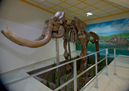 Dice: Hace tres años la “capital de la pirotecnia” se convirtió también en tierra de mamuts con el hallazgo de la osamenta de uno de estos proboscídeos.Se trata de uno los ejemplares más completos localizados en la Cuenca de México; los más de 200 huesos recuperados constituyen 85 por ciento de la osamenta.Observa el siguiente video del segundo 00:38 al minuto 01:08 y del minuto 01:30 al 01:54.El mamut de Tultepec se instala permanentemente en la Casa de Cultura del municipio mexiquense.https://youtu.be/QX6JHFdEHUILuego de su excavación, consolidación y restauración, “El mamut de Tultepec” se instala permanentemente con sus 410 kilogramos de peso en el Museo de la Casa de Cultura “Víctor Urbán Velasco”.Hace tres años también se halló gran parte de la osamenta de uno de estos ejemplares que deambuló 14 mil años atrás en la ribera del extinto lago de Xaltocan.La cronista de Tultepec, la historiadora Juana Antonieta Zúñiga, comentó que entre los años 60 y 80 del siglo XX, corrían rumores que bajo el suelo de la localidad se encontraban “huesos de gigantes” sin embargo, nunca se realizaron reportes de manera formal.Fue el 22 de diciembre de 2015, cuando vecinos de San Antonio Xahuento, informaron el hallazgo de una serie de elementos óseos de gran tamaño que después, arqueólogos del INAH identificaron como los restos de un mamut que fue parcialmente destazado por cazadores-recolectores al quedar atascado en una zona fangosa a la orilla del lago de Xaltocan.Tultepec forma parte de los más de 20 sitios ubicados en la Ciudad de México y su área metropolitana, principalmente, municipios del oriente y norte del Estado de México, donde se han ubicado restos de estos animales del Pleistoceno. Sin embargo, señaló que pocas veces se encuentran ejemplares tan completos como “El mamut de Tultepec”, del que se recuperaron más de 200 huesos, que corresponden al 85 por ciento del total de la osamenta.Se cree que fue cazado en su plenitud (debió tener entre 20 y 25 años de edad) tiene colmillos originales que tienen una longitud aproximada de 1.60 metros presenta tres fracturas que sufrió en vida quizás fueron producto de alguna pelea con otros machos que conformaban las manadas de distintas especies de animales.Así revive la historia de este mamut que permaneció sepultado a lo largo de 14 mil años, hasta que trabajos para la introducción de un drenaje dieron con sus restos bajo un camino de terracería.Interesante noticia.Todo esto y más es lo que aprenderás en las sesiones sobre la Prehistoria. En esta sesión aprendiste como la cacería del mamut fue una importante fuente para el consumo de carne del hombre de la prehistoria. Los hombres además de ser fuertes y ágiles tenían que poseer conocimientos sobre el medio en que habitaban, de ahí que para cazar se tuvieron que organizar para preparar trampas en las que cayeran estos enormes mamíferos, también, como los hombres del paleolítico eran cazadores recolectores que caminaban de un lugar a otro en búsqueda de alimento, situación que cambión con la invención de la agricultura, y esto implicó una transformación en la vida de estas mujeres, niños y hombres. Para seguir en el largo recorrido introductorio por la historia no te pierdas la siguiente sesión de Aprender en casa y no olvides consultar tu libro de Historia de sexto grado, donde encontraras información sobre este extraordinario periodo de la humanidad.Si te es posible consulta otros libros y comenta el tema de hoy con tu familia. ¡Buen trabajo!Gracias por tu esfuerzo.Para saber más:Consulta los libros de texto en la siguiente liga.https://www.conaliteg.sep.gob.mx/primaria.html